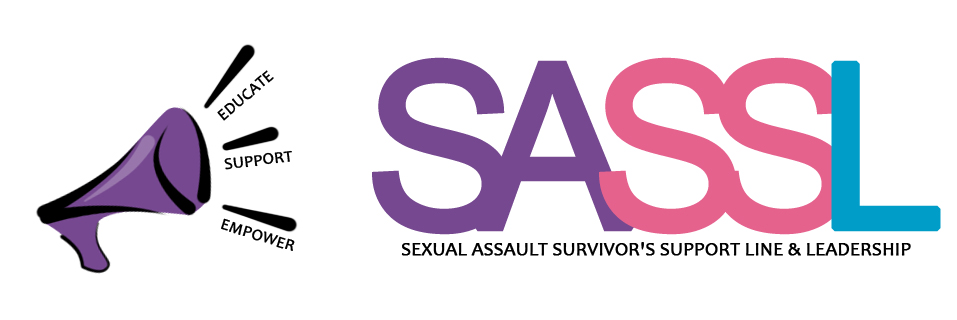 Please submit this completed form, plus: Print out of timetable that is dated between November 10 - 21.Photocopy of YU Card Completion of opt out form available at the respective officeBring the entire package to the organization you wish to opt out of for processing. You must submit a different form to each organization:Centre for Women and Trans People(CWTP), 322 Student CentreOntario Public Interest Research Group (OPIRG), C449 Student CentreSexual Assault Survivors' Support Line & Leadership (SASSL), B449 Student CentreWorld University Service of Canada (WUSC) Centre For Refugee Studies, 8th Floor, York Research TowerTop of FormSASSL LEVY OPT-OUT AND REFUND FUNDFirst Name:Last Name:Organization you are opting out from:Please explain the reason why you are opting out of the organization so they can better understand your rationale (optional):Signature:                                                               Date: